ИСКОВОЕ ЗАЯВЛЕНИЕо расторжении брака«___»_________ ____ г. я вступил(а) в брак с _________ (ФИО ответчика). Совместно проживали до «___»_________ ____г. Брачные отношения между истцом и ответчиком с указанного времени прекращены. Общее хозяйство с указанной даты не ведется.Дальнейшая совместная жизнь стала невозможна. Спора о разделе имущества, являющегося совместной собственностью супругов, нет.От брака имеются несовершеннолетние дети _________ (ФИО, дата рождения детей). Спор о детях отсутствует.Согласно п. 1 статьи 23 Семейного кодекса Российской Федерации при наличии взаимного согласия на расторжение брака супругов, имеющих общих несовершеннолетних детей, а также супругов, указанных в пункте 2 статьи 21 Семейного кодекса Российской Федерации, суд расторгает брак без выяснения мотивов развода.На основании изложенного, руководствуясь статьями 21, 23 Семейного кодекса РФ, статьями 23, 131—132Гражданского процессуального кодекса РФ,Прошу:Брак между _________ (ФИО истца полностью)  и _________ (ФИО ответчика полностью), зарегистрированный «___»_________ ____ г. в _________ (наименование органа записи актов гражданского состояния), актовая запись №___, расторгнуть.Перечень прилагаемых к заявлению документов (копии по числу лиц, участвующих в деле):Копия искового заявленияДокумент, подтверждающий уплату государственной пошлиныСвидетельство о заключении брака (подлинник)Копия свидетельства о рождении ребенка (детей)Дата подачи заявления «___»_________ ____ г.                Подпись истца _______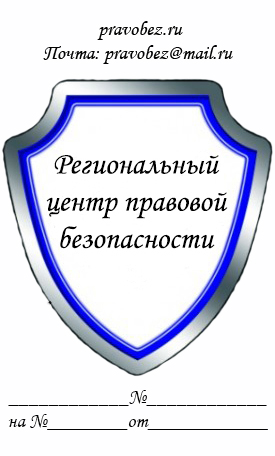 Мировому судье судебного участка
№ _____ по городу______________
Истец: ________________________
(ФИО полностью, адрес)
Ответчик: ______________________
(ФИО полностью, адрес)